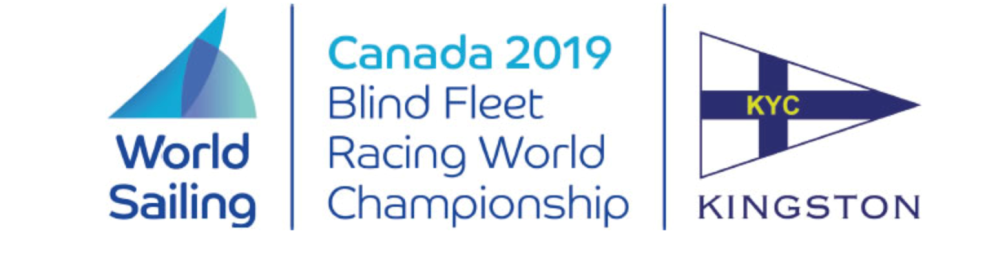 Notice to CompetitorsOriginally posted 2019-05-16
Corrected on 2019-05-29 to improve compatibility with screen readersAmendment to Notice of Race #1Delete all of 4.1 and replace with:4.1  "The World Sailing Sailor Classification Code will not apply."Massimo Dighe 	Rosemary Wilson Technical Delegate	Regatta Chair